AnmeldetalonVorbereitungskurs Passerelle Diätköchin/Diätkoch mit eidg. FachausweisKurswahl (bitte ankreuzen)Name: 	Vorname:	Geburtsdatum:	Nationalität:	Heimatort:	Adresse:	PLZ/Wohnort:	Telefon:	E-Mail:	Sozialversicherungsnummer.:	Bemerkungen:Anmeldung per Mail an vanessa.goncalves@gibb.ch und CC an rita.fricker@gibb.ch. gibb | eine Institution des Kantons Bern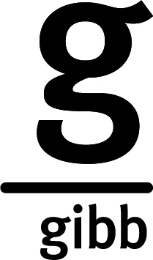 6-tägiger Intensiv-Kurs:  Ernährung und Diätetik3-tägiger Auffrischungs-Kurs: Diätetik4-tägiger Kurs: Praxisarbeit von A-Z nach «Leitfaden Praxisarbeit» inkl. Disposition